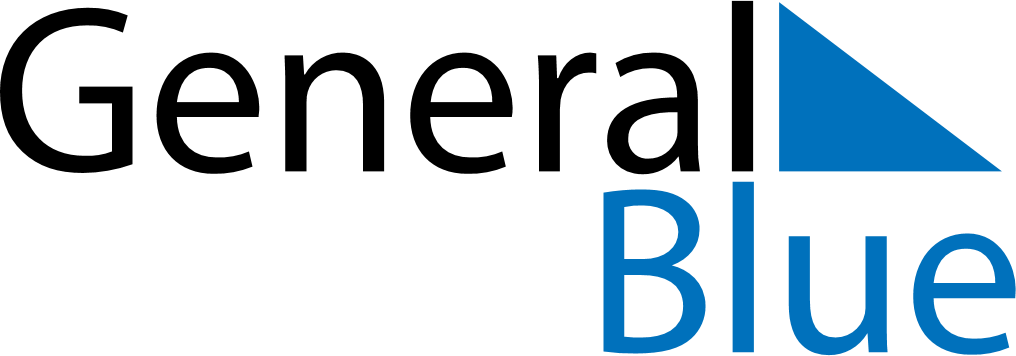 May 2024May 2024May 2024May 2024May 2024May 2024Gbadolite, Nord-Ubangi, Democratic Republic of the CongoGbadolite, Nord-Ubangi, Democratic Republic of the CongoGbadolite, Nord-Ubangi, Democratic Republic of the CongoGbadolite, Nord-Ubangi, Democratic Republic of the CongoGbadolite, Nord-Ubangi, Democratic Republic of the CongoGbadolite, Nord-Ubangi, Democratic Republic of the CongoSunday Monday Tuesday Wednesday Thursday Friday Saturday 1 2 3 4 Sunrise: 5:24 AM Sunset: 5:41 PM Daylight: 12 hours and 16 minutes. Sunrise: 5:24 AM Sunset: 5:41 PM Daylight: 12 hours and 16 minutes. Sunrise: 5:24 AM Sunset: 5:41 PM Daylight: 12 hours and 16 minutes. Sunrise: 5:24 AM Sunset: 5:41 PM Daylight: 12 hours and 16 minutes. 5 6 7 8 9 10 11 Sunrise: 5:24 AM Sunset: 5:41 PM Daylight: 12 hours and 17 minutes. Sunrise: 5:24 AM Sunset: 5:41 PM Daylight: 12 hours and 17 minutes. Sunrise: 5:23 AM Sunset: 5:41 PM Daylight: 12 hours and 17 minutes. Sunrise: 5:23 AM Sunset: 5:41 PM Daylight: 12 hours and 17 minutes. Sunrise: 5:23 AM Sunset: 5:41 PM Daylight: 12 hours and 17 minutes. Sunrise: 5:23 AM Sunset: 5:41 PM Daylight: 12 hours and 17 minutes. Sunrise: 5:23 AM Sunset: 5:41 PM Daylight: 12 hours and 18 minutes. 12 13 14 15 16 17 18 Sunrise: 5:23 AM Sunset: 5:41 PM Daylight: 12 hours and 18 minutes. Sunrise: 5:23 AM Sunset: 5:41 PM Daylight: 12 hours and 18 minutes. Sunrise: 5:23 AM Sunset: 5:41 PM Daylight: 12 hours and 18 minutes. Sunrise: 5:22 AM Sunset: 5:41 PM Daylight: 12 hours and 18 minutes. Sunrise: 5:22 AM Sunset: 5:41 PM Daylight: 12 hours and 19 minutes. Sunrise: 5:22 AM Sunset: 5:41 PM Daylight: 12 hours and 19 minutes. Sunrise: 5:22 AM Sunset: 5:42 PM Daylight: 12 hours and 19 minutes. 19 20 21 22 23 24 25 Sunrise: 5:22 AM Sunset: 5:42 PM Daylight: 12 hours and 19 minutes. Sunrise: 5:22 AM Sunset: 5:42 PM Daylight: 12 hours and 19 minutes. Sunrise: 5:22 AM Sunset: 5:42 PM Daylight: 12 hours and 19 minutes. Sunrise: 5:22 AM Sunset: 5:42 PM Daylight: 12 hours and 19 minutes. Sunrise: 5:22 AM Sunset: 5:42 PM Daylight: 12 hours and 20 minutes. Sunrise: 5:22 AM Sunset: 5:42 PM Daylight: 12 hours and 20 minutes. Sunrise: 5:22 AM Sunset: 5:43 PM Daylight: 12 hours and 20 minutes. 26 27 28 29 30 31 Sunrise: 5:22 AM Sunset: 5:43 PM Daylight: 12 hours and 20 minutes. Sunrise: 5:22 AM Sunset: 5:43 PM Daylight: 12 hours and 20 minutes. Sunrise: 5:22 AM Sunset: 5:43 PM Daylight: 12 hours and 20 minutes. Sunrise: 5:23 AM Sunset: 5:43 PM Daylight: 12 hours and 20 minutes. Sunrise: 5:23 AM Sunset: 5:44 PM Daylight: 12 hours and 20 minutes. Sunrise: 5:23 AM Sunset: 5:44 PM Daylight: 12 hours and 21 minutes. 